Universidade Federal do Recôncavo da Bahia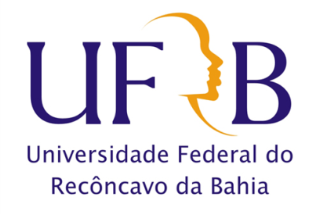 Centro de Ciências Exatas e TecnológicasEDITAL INTERNO Nº 08/ 2014ANEXO IFICHA DE INSCRIÇÃO (02 páginas)TIPO DE INSCRIÇÃO:    (   ) INDIVIDUAL                   DUPLA (   )ATENÇÃO: A inscrição individual deverá ser preenchida no local indicado. No caso de dupla, os dois integrantes deverão preencher os campos com seus dados completos:INDIVIDUAL E/OU  DUPLA INTEGRANTE 01NOME: _______________________________________________________________________ENDEREÇO: _____________________________________________________, nº __________, BAIRRO ______________________________________________________________________ CIDADE/ ESTADO: ____________________________________________CEP: ______________DATA DE NASCIMENTO: _________________________________________________________RG: ___________________________________ C.P.F.: _________________________________TELEFONE FIXO: _____________________________ CELULAR: _________________________E-MAIL: ______________________________________________________________________E-MAIL (alternativo): ____________________________________________________________VÍNCULO COM A UFRB:                                                                                                                                (   )DOCENTE                  (   ) DISCENTE                (   ) TÉCNICO/SERVIDOR               (   )TERCEIRIZADO Nº MATRÍCULA (ALUNOS) / SIAPE (DOCENTES E TÉCNICOS SERVIDORES):______________________________Assinatura: _________________________________________________________________DUPLA INTEGRANTE 02NOME: _______________________________________________________________________ENDEREÇO: _____________________________________________________, nº __________, BAIRRO ______________________________________________________________________ CIDADE/ ESTADO: ____________________________________________CEP: ______________DATA DE NASCIMENTO: _________________________________________________________RG: ___________________________________ C.P.F.: _________________________________TELEFONE FIXO: _____________________________ CELULAR: _________________________E-MAIL: ______________________________________________________________________E-MAIL (alternativo): ____________________________________________________________VÍNCULO COM A UFRB:                                                                                                                                (   )DOCENTE                  (   ) DISCENTE                (   ) TÉCNICO/SERVIDOR               (   )TERCEIRIZADO Nº MATRÍCULA (ALUNOS) / SIAPE (DOCENTES E TÉCNICOS SERVIDORES):______________________________Assinatura: _________________________________________________________________